Denis McCullough image and document archive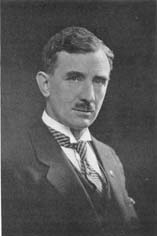 http://www.ucd.ie/archives/html/collections/mccullough-denis.htmhttps://www.google.co.uk/search?q=denis+mccullough+image&tbm=isch&imgil=GjXxBEQcesHU7M%253A%253BB2pcsg2wFi9BRM%253Bhttp%25253A%25252F%25252Fwww.rte.ie%25252Fcenturyireland%25252Fwatch%25252Fit-was-the-activity-of-irb-that-made-the-volunteers-possible&source=iu&pf=m&fir=GjXxBEQcesHU7M%253A%252CB2pcsg2wFi9BRM%252C_&usg=__6qBn3UMgcG2J_W35hR3QcaxppY8%3D&biw=1024&bih=460&ved=0CD8Qyjc&ei=BXXxVJ2vMMrwUPf5g2g#imgdii=_&imgrc=GjXxBEQcesHU7M%253A%3BB2pcsg2wFi9BRM%3Bhttp%253A%252F%252Fwww.rte.ie%252Fcenturyireland%252F%252Fimages%252Fuploads%252Fvideo%252FEd15-DenisVideo.jpg%3Bhttp%253A%252F%252Fwww.rte.ie%252Fcenturyireland%252Fwatch%252Fit-was-the-activity-of-irb-that-made-the-volunteers-possible%3B900%3B375http://outandabout.rushlightmagazine.com/Mallusk.htmlArdrigh and Bigger